2.3.6. GeradenscharenEnthält eine Geradengleichung im Stützvektor oder im Richtungsvektor eine Variable, so erhält man eine Geradenschar.(1) Variable im StützvektorDie Gleichung  erzeugt eine Schar zueinander paralleler Geraden (gemeinsamer Richtungsvektor).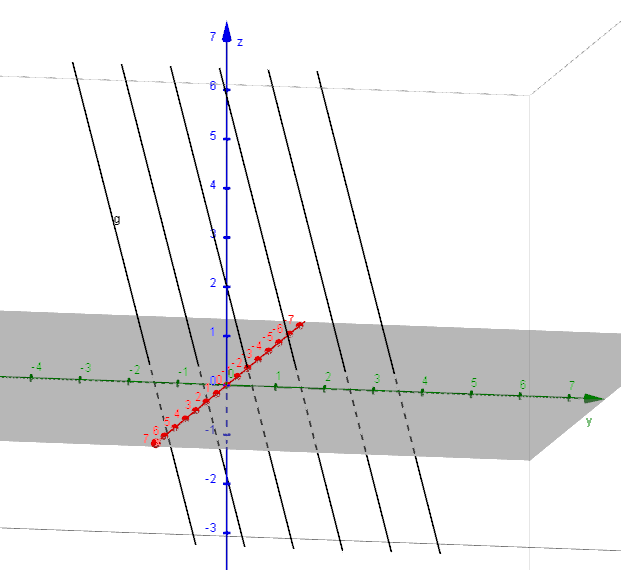 (2) Variable im Richtungsvektor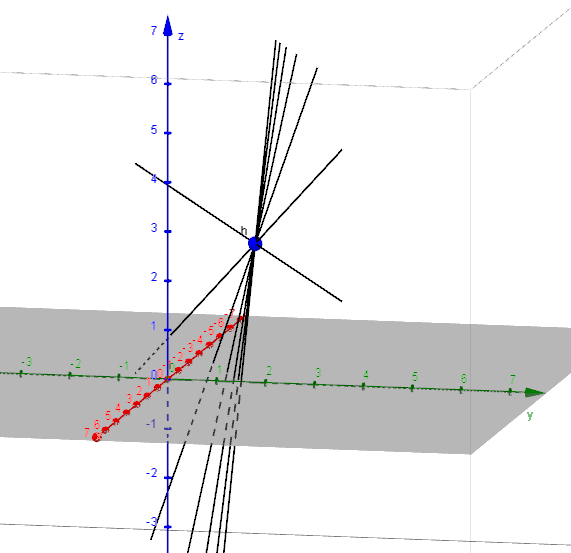 Die Gleichung  erzeugt eine Schar von Geraden, die den Punkt P (1|2|3) gemeinsam haben (gemeinsamer Stützvektor).